                                    Asst. Planning Engineer  /  Asst.Quantity surveyor   BIO DATAOBJECTIVETo secure a position which would enable me to boarden my current skills and challenge my various abilities in engineering  environment.Obtain a challenging and responsible position at a place where the spread and depth of the service are expanding all the time to meet the changing needs of the New Millennium .Personal Information Nationality	:   IndianMartial Status	:   Single Gender	:   MaleVisa status	:   On Visit Extra curricular activitiesHave actively participated and won prize in various football tournamentsRepresented University football tournament twice for VTU.Have actively participated and won prize in various Athletics meet.Educational Qualification B.E Civil Engineering .  From Visveswariaiah Technological  University, Karnataka, India. Passed on 2004Pre degree course from     Mahatma Gandhi. University, Kerala , India. Passed on 1998 Secondary school leaving certificate from Govt.of Kerala. Passed on 1994Computer knowledgePRIMAVERA (Version 3.1)STADD ProAutoCAD 2004M.S office .Languages Proficiency* English   	Speak		Write		Read* Hindi		Speak		Write		Read* Malayalam 	Speak 	Write		ReadEmployment HistoryWork Experience in Dubai.Company Name	:    M/s System construct. DubaiTime period	:    2006 – 2007Project	:    G+M Warehouse Buildings in Al Quoze , Dubai Position held	:    Civil EngineerScope of work :Site supervision Daily report preparation.Co-ordinate  site progress with planning Preparation of required quantities at siteSite coordination Preparation of subcontractor bills Quality control Preparation of monthly reportPreparation of weekly reportSite survey for leveling Work Experience in India.Company Name	:      J.K ConsultantTime period	:      2005 - 2006.Project	:      G+2 Commercial Building at Cochin, Kerala,India.Position held	:      Site EngineerScope of work :Site supervision Coordinate  site activitiesPreparation of subcontractor bills Quality control Estimation and cost analysisPreparation of weekly reportSite survey for leveling 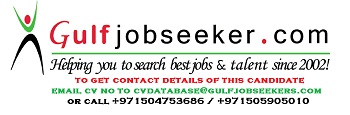 Gulfjobseeker.com CV No: 273234